Дивья Шанти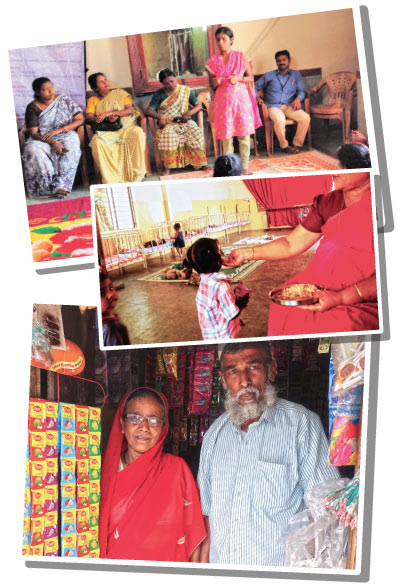 Дивья Шанти – это место “Мира Божьего” – здесь малыши находят спасение от неминуемой смерти, девочки спасаются от сексуального рабства, дети получают образование, а матери – новые навыки и возможность зарабатывать, здесь больные и беспомощные находят любовь и поддержку, здесь прославляется Христос и провозглашается имя Его. Служение Дивья Шанти началось в 1978 году, когда молодая супружеская пара Винай и Колин Самюэль начали спасать маленьких девочек на побережье, где жители местных рыбацких деревушек оставляли их в качестве жертвоприношения богам моря в надежде, что те умилостивятся и разрушительные наводнения прекратятся. Тогда Колин и Винай спасли 21 ребенка и привезли их в Бангалор – так появился дом малютки Дивья Шанти. Вскоре люди стали приносить им других нуждающихся детей: 13-летнюю девочку, которую отец собирался отдать арендодателю вместо оплаты аренды; 4-летнего малыша, которого полиция нашла на улице, появлялись дети с особыми потребностями и те, кто пережил жестокое обращение. Милостью Божьей, работа Дивья Шанти развивалась, Колин и Винай стремились помочь всем нуждающимся. Сегодня это уже и дом малютки, и детский дом, и школа, школа для детей с особыми потребностями, и центр по обучению и трудоустройству, центр микрозаймов, четыре клиники, общинное образование, пять церквей и три молитвенных центра. Все малыши и дети в Дивья Шанти воспитываются в христианской вере, 26 из них уже сами вовлечены в христианское служение.Детский дом – убежище для страждущихВ 1982 году однажды поздно ночью в дом Колин пришла женщина со своей 13-летней дочкой. Эта мать зарабатывала на жизнь, убирая в домах, и на тот момент они остались без денег, а должны были заплатить за 7 месяцев аренды. В качестве оплаты арендодатель требовал отдать ему дочь. Девочку продали бы в сексуальное рабство. Ее отец был алкоголиком и едва ли мог зарабатывать, поэтому он согласился отдать девочку арендодателю. 
Колин и Винай оставили девочку у себя на несколько ночей, а затем отправили ее в безопасное место с семьей верующих в другой район города. После этого они начали осознавать реальные масштабы этой проблемы в их районе. Они молились, и Господь послал им одного гостя из Голландии, госпожу Энки Рукмакер, которая слышала от них о необходимости открыть дом для девочек, которых они начали спасать. С помощью Энки в 1982 году был открыт Детский дом, в котором были 25 девочек, нуждающихся в безопасном убежище и в получении образования.Этот Детский дом стал убежищем для многих местных семей, которые не могли заботиться о своих детях из-за бедности или болезни. Полиция тоже, находя на улицах бездомных и брошенных детей, приводила их в Дивья Шанти, зная, что этим малышам здесь очень рады и что здесь они получат ту заботу и любовь, в которой они нуждаются.Образование – надежда на будущееКогда дети стали подрастать, Винай и Колин задумались о том, что им нужно дать образование. Тогда они открыли школу, чтобы дать деткам качественное образование, которое поможет им в дальнейшем выбраться из бедности. В качестве посредника они использовали английский язык.Школа стала процветать. В нее даже стали ходить другие местные дети. Сейчас в ней 550 учеников в возрасте от 3 до 16 лет. В их числе 63 ребенка из Детского дома Дивья Шанти. В ней проводятся ежедневные собрания с христианскими песнями, чтением Библии и молитвами.Центр обучения и трудоустройства для матерейМолодые мамы в бедных кварталах в районе Дивья Шанти нуждались в помощи, чтобы содержать свои семьи. Для многих единственной возможностью заработать была торговля своим телом, или их детям приходилось быть чернорабочими.  Ответственность за содержание своих детей, как правило, ложилась на матерей, так как их мужья или бросали их или пропивали свои скудные заработки.
Так, Колин и Винай решили начать проект по обучению матерей шить. Они также создали группу, которая шила одежду и шелковые галстуки для продажи в Великобритании.Школа для детей с особыми потребностямиВ 1985 году полиция привела им маленького мальчика, найденного на улице. На вид ему было годика четыре, и он был с особыми потребностями. Было видно, что он немало пострадал от жестокого обращения. После этого последовали и другие подобные случаи. 
Колин и Винай открыли школу для детей с особыми потребностями. Им помог один учитель из Канады, специализирующийся в этой области, который приехал и обучил двух молодых девушек, недавно окончивших школу в Дивья Шанти. Сейчас в школе для особых детей открыты четыре класса, где учатся 50 ребят, с ними занимаются восемь преподавателей.Центр микрозаймовРаботая с родителями детей, особенно с матерями, Колин и Винай увидели в них предпринимательские жилки. Они поняли, что будь у них небольшая сумма денег, они смогли бы открыть свое небольшое дело. 
Так в Дивья Шанти появилась программа микрозаймов. Группы взаимопомощи копили и одалживали деньги друг другу. Также они получали займы в рамках программы. Каждый день больше 200 человек, в основном женщины, получали займы в размере от £100 до £500, которые они использовали на открытие или развитие собственного дела, например, овощного магазинчика или продажи сари или детской одежды. 
Процент возврата займов составил 99.8%. Был сформирован женский многоцелевой кооператив, который даже получил официальное признание властей.ЗдоровьеМногие люди в этом районе Бангалора нуждались в медицинской помощи, которую не могли получить. Колин и Винай решили открыть специальную программу, в которой были бы задействованы медработники, нянечки и врачи. 
На севере Бангалора было создано четыре клиники, в которых получали помощь свыше 6,000 человек в месяц. Команда работала в сотрудничестве с христианскими больницами и местными государственными клиниками.Образование и обучениеКолин и Винай поняли, что прежде чем местные люди смогут сами о себе позаботится, им нужно рассказать о ресурсах, которые у них есть, и о правах, которые они имеют. В Дивья Шанти есть социальные работники и программы по обучению взрослых людей грамотности, повышению их информированности и обучению лидеров.Организация церквейВо время работы Колин и Винай с детьми и их семьями образовалась христианская община. С начала своего служения и до сегодняшнего дня они организовали уже пять церквей и создали еще три молитвенных центра. Регулярно проповедуется евангелие, а дети и молодежь получают христианское образование. “Господь продолжает пополнять эти общины теми, кого касается Дух Святой, спасая и освобождая”, - говорит Винай.Обучение христианских служителейБольшая радость для Колин и Винай – видеть, как их подопечные, выросшие в Дивья Шанти, становятся христианскими служителями. Четверо из Детского дома уже получили пасторское образование и уже сами трудятся в Дивья Шанти, еще 22 человека участвуют в других служениях, в том числе организовывают свои собственные. Партнерство и сотрудничествоС самого начала один из основополагающих принципов Дивья Шанти было сотрудничество с полицией, государственными детскими организациями, медицинскими учреждениями и другими социальными фондами, как светскими, так и религиозными. И их труд всегда высоко ценился всеми этими учреждениями. Забота о будущемЗа все время, сколько существует Дивья Шанти, многие здания уже находятся в плачевном состоянии. Некоторые из них можно отреставрировать, но одно нужно снести и построить заново. Фонд Варнава взял на себя обязательство по покрытию расходов на строительство нового четырехэтажного здания, в котором расположится клиника, учебные классы для взрослых, которые приобретают новые навыки для обеспечения своих семей, школа для детей с особыми потребностями, а также общежитие для девочек."Это здание станет долгожданным ответом на нужду в современном помещении, которое сможет расширить и повысить качество христианского служения бедным детям и их семьям еще на несколько десятилетий", - говорит Винай.Станьте частью проекта!Христиане по всему миру могут присоединиться к служению Дивья Шанти. Поддерживайте этот проект своими молитвами и пожертвованиями.Чтобы накормить, одеть и обучить одного ребенка в Детском доме, требуется примерно £20 в месяц. (Для регулярных жертвователей доступна спонсорская программа)Новое здание обойдется в £1миллион. Уже было пожертвовано свыше £100,000, и мы благодарим Бога за это. “Господь никогда не оставляет без поддержки. Слава Ему!” - говорят Колин и Винай.Жертвуйте	Чтобы поддержать детское служение в Бангалоре, перечисляйте пожертвования на проект Дивья Шанти (код проекта: 21-1226): Пожертвовать	Если вы хотите оказывать регулярную спонсорскую помощь ребенку, перейдите на англоязычный сайт и при заполнении формы обязательно укажите код 21-1312: Стать спонсором Дивья ШантиФонд Варнава
barnabasfund.ru